 वार्षिक कार्य-निष्पादन मूल्यांकन प्रतिवेदनAnnual Performance Appraisal Report(तकनीकी संवर्ग के लिए)(For Technical Cadre)भाग-1 /PART-I(कार्यालय द्वारा भरा जाने वाला वैयक्तिक ब्यौरा / Personal Data to be filled by office)संस्थान/ केन्द्र / मुख्यालय का नाम: ………………………………………….…Name of the Institute/Centre/Hqrs.………………………………………………………….कर्मचारी कोड/Employee Code:……………………………अनुभाग/विभाग/Section/Division:……………………………..1.	नाम / Name:..……………………………………………………………………………………2.	वर्तमान पदनाम /Present Designation	: ..…………………………………………………….3.	समूह /Group				: ..…………………………………………………….4.	रिपोर्ट अवधि /Period of Report: from………….……..…से/to…………………...तक5.	जन्मतिथि / Date of Birth: DD/MM/YYYY6.	वर्तमान संस्थान / केन्द्र में नियुक्ति दिनांक: ..……………………………………………………..Date of posting to present Institute/Centre: ……………………………………………7.	पद का नाम, जिस पर सीधी भर्ती हुई:…………………………………………………………..Name of the Post on which directly recruited: …………………………………………8.	वर्तमान वेतन स्तर (लेवल) / Present Pay Level: ..……………………………………………9.	वर्तमान वेतन स्तर (लेवल) में नियुक्ति की तारीख  : ..………………………………………………Date of appointment to the Present Pay Level10.	वर्तमान मूल वेतन / Present Basic Pay	: ..……………………………………………………..11.	वर्तमान में अर्जित मूल वेतन की तारीख 	: ..……………………………………………………..Date of acquiring the Present Basic Pay	12.	शैक्षणिक और व्यावसायिक योग्यता /Academic and Professional Qualifications	…………………………………………………………….....................................................................................        	…………………………………………………………………………………………………………………….13.	प्रतिवेदन वर्ष में कार्य से अनुपस्थिति की अवधि/Period of Absence from Duty during reporting year	(क/a) अवकाश पर / on Leave : ..……………………………………………………………….	(ख/b) प्रशिक्षण पर / on Training  : ..……………………………………………………………	(ग/c) प्रतिनियुक्ति पर / on Deputation : ..……………………………………………………….                                                                                            अधिकारी के हस्ताक्षर/ Signature of Official 							स्पष्ट अक्षरों में नाम : ………………………….            (Name in block letters)							पदनाम/ Designation :……………… ………भाग-II /Part II(जिस पदाधिकारी का प्रतिवेदन लिखा जाना है, उसके द्वारा भरे जाने के लिए)Part II (To be filled by the official reported upon)एपीएआर अवधि के दौरान प्राप्‍त की गई शैक्षिक योग्‍यता का विवरण दें।Provide details of qualifications obtained during the APAR period एपीएआर अवधि के दौरान जिन सम्मेलन/सेमिनार/वेबिनार आदि में शोध पत्र प्रस्तुति का विवरण / Details of research paper presented in Conferences/Seminars/Webinars etc. during APAR period एपीएआर अवधि के दौरान जिन सम्मेलन/सेमिनार/वेबिनार आदि में भाग लिया, उनका विवरण / Details of Conferences/Seminars/Webinars etc. attended during APAR period एपीएआर अवधि के दौरान दिए गए प्रशिक्षण का विवरणDetails of Training imparted during APAR period एपीएआर अवधि के दौरान लिए गए प्रशिक्षणों का विवरण / Details of Trainings attended during APAR period एपीएआर अवधि के दौरान वैध व्‍यावसायिक सोसाइटियों/संगठनों की सदस्‍यता  Membership of Professional Societies/Associations valid during the APAR period:एपीएआर अवधि के दौरान अतिरिक्त उत्तरदायित्व/पदAdditional Responsibilities/Positions held during APAR period:एपीएआर अवधि के दौरान प्रक्रिया/उत्पादन विकसित Process/Product Development during APAR period:एपीएआर अवधि के दौरान पेटेंट/आईपीआर आवेदित या प्रदत्त Patent/IPR filed or granted during APAR period:एपीएआर अवधि के दौरान प्रकाशित प्रकाशनों/पेपरों का विवरणDetails of Publications during APAR periodक. अनुसन्धान पत्रिकाओं में प्रकाशित लेखA. Published Papers in Journals:  ख. पुस्तकें, पुस्तकों में अध्याय B. Books, chapters in booksग. वर्तमान रिपोर्ट अवधि के दौरान समीक्षा किये गये अनुसन्धान लेखों की संख्या :
C. Number of research papers reviewed during the current APAR period: \कार्यक्रम अधिकारी/नोडल अधिकारी/पीआई/को-पीआई/को-इंवेस्टिगेटर के रूप में समन्वित परियोजनाओं की संख्या       Number of project coordinated as Program Officer/Nodal Officer/PI/Co-PI/Co-InvestigatorA. Intramural Research ProjectsB. Collaborative Research ProjectsC. Extramural Research Projects/Projects funded by organizations other than CCRASसमन्वित अन्य कार्यक्रम/स्कीमAny other Programme/Schemes co-ordinatedएपीएआर अवधि के दौरान प्राप्त राष्ट्रीय/ अंतर्राष्ट्रीय पुरस्कार / पुरस्कारों का विवरणDetails of National/ International Award/ Prizes received during APAR period:एपीएआर अवधि के दौरान साइंटिफिक एकेडमी से मिली फेलोशिप का विवरणDetails of Fellowship received from Scientific Academy during APAR period:एपीएआर अवधि के दौरान व्यावसायिक बैठकों में उपस्थिती का विवरणDetails of professional meetings attended during APAR period:मार्गदर्शन / Guideshipवर्तमान से प्रथम तक सीसीआरएएस के भीतर और बाहर धारित नियुक्तियों और पदोन्नति का विवरणDetails of appointments and promotions held within and outside CCRAS from latest to firstएपीएआर अवधि के दौरान किए गए अन्य प्रमुख कार्य का विवरणDetails of other important works done during APAR period:एपीएआर अवधि के दौरान किए गए प्रशासनिक कार्यों का विवरणDetails of administrative works done during APAR period:(केवल ग्रुप-ए और बी के कर्मचारियों के लिए) कृपया उल्लेख करें कि क्या पूर्ववर्ती कैलेण्डर वर्ष की अचल संपत्ति वार्षिक विवरणी निर्धारित तारीख अर्थात् कलेण्डर वर्ष से उत्तरवर्ती वर्ष को  31 जनवरी, तक दर्ज करा दी गई थी। यदि हाँ तो विवरण दर्ज कराने की तारीख दी जाए।For Group-A & B employees only) Please state whether the annual return on immovable property for the preceding calendar year was filed within the prescribed date i.e. 31st January of the year following the calendar year. If yes, give the date of filing the return.रिपोर्ट किए जाने वाले वैज्ञानिक अधिकारी द्वारा की गई सामान्‍य टिप्पिणयांGeneral Remarks by the Official reported upon(सेवा कार्य संतुष्टि, कार्य का माहौल प्रशिक्षण/ विशेषज्ञता की आवश्‍यकता, परियोजना/ शोध एवं विकास कार्य पर बिताया गया उपयोगी समय, अतिरिक्‍त कार्य-भार लेने की क्षमता, कार्यक्षेत्र में विशेषज्ञता में कोई परिवर्तन आदि के बारे में विशेष टिप्पिणयां शामिल करना)(To include particulars about job satisfaction, working environment, training/ specialization needed, time usefully spent on project/R & D work, capability to take up additional workload, any change of specialization in work area, etc.)(केवल ग्रुप- ए के कर्मचारियों के लिए) क्या आपने अपने अधीन काम करने वाले सभी कर्मचारियों के पूर्व वर्ष के एपीएआर की रिपोर्टिंग और समीक्षा कर दी है? )  (For Group- A employees only) Have you completed the reporting and reviewing of APAR, for the staff worked under you for the previous year?						            अधिकारी के हस्ताक्षर/ Signature of Official 							स्पष्ट अक्षरों में नाम : ………………………….            (Name in block letters)							पदनाम/ Designation :……………… ………स्‍थान: ……………………………			Place						दिनांक :…………………………..			Date						भाग-III /Part-IIIसंख्यात्मक वर्गीकरण का निर्धारण प्रतिवेदन तथा पुनर्निरीक्षण प्राधिकारी द्वारा किया जाना है जो 1-10 के पैमाने पर होना चाहिए, जहाँ 1 सबसे कम श्रेणी का तथा 10 उच्चतम श्रेणी का उल्लेख करता है।Numerical grading is to be awarded by reporting and reviewing authority which should be on a scale of 1-10 where 1 refers to the lowest grade and 10 to the highest. (कृपया प्रविष्टियों के भरने के पहले दिशा-निर्देशों को ध्यान से पढ़ लें)(Please read carefully the Guidelines before filling the entries)(क) कार्य-परिणाम का मूल्‍यांकन (40% महत्‍व)(A)  Assessment of work output (Weightage 40%) (ख) व्‍यक्तिगत विशेषताओं का मूल्‍यांकन (महत्‍व-30%) (b)  Assessment of personal attributes (Weightage 30%)(ग) कार्यात्‍मक योग्‍यता (दक्षता) का मूल्‍यांकन (महत्‍व-30%)(c) Assessment of functional competency (Weightage 30%)(घ) स्‍वास्‍थ्‍य की स्थिति        d)    State Of Health      ड) सत्‍यनिष्‍ठा       e)   Integrityच) क्या रिपोर्टिंग अधिकारी भाग-दो में दर्ज सभी बिंदुओं से सहमत है,  यदि नहीं, तो टिप्पणी दें।f)  Does the reporting Officers agree with all that is recorded in Part-II, if not, enumerate precisely the extent of disagreement with reasons. छ) प्राप्त परिणामों,  प्रदर्शन की गुणवत्ता,  वैचारिक और व्यावसायिक कौशल के साथ-साथ ज्ञान और प्रत्यायोजित अधिकार पर सामान्य टिप्पणियाँg)  General comments on the results achieved the quality of performance, conceptual and professional skills on the job as well as the application of knowledge and delegated authority.ज) सामान्‍य मूल्‍यांकनh)  General Assessment(आपके विचार में कोई वांछनीय सामान्य टिप्पणियाँ हो तो बताएं यथा किसी भी विशेषता की विशेष टिप्पणी जो ऊपर नहीं बताई हो। रिपोर्टित अधिकारी द्वारा दी गई सामान्य टिप्पणियों पर टिप्पणी) (Make any general comment you think desirable, e.g. special remarks of any characteristics not brought out above. Comment on general remarks made by the Official).झ)  विशेष कार्यi)   Special Assignments(यथा- प्रयोगशाला प्रबंधन सुविधाएं,  अन्य प्रशासनिक जिम्मेदारियाँ, सेमिनार/संगोष्ठियों आदि का आयोजन) (i.e. Management of Lab. Facilities other Administrative responsibilities, Organization of Seminars/Symposia etc.)ण) अनुसूचित जाति/अनुसूचित जनजाति / समाज के कमजोर वर्गों के प्रति रवैया (कृपया केवल सीमांत वर्गों की समस्‍याओं की समझ पर ही टिप्पणी करें, यदि वे उनके विकास और संरक्षण के लिए काम कर रहे/रही है तो)j)  Attitude towards Scheduled Castes/Scheduled Tribes / Weaker Sections of the Society (Please comment on understanding of these marginal sections of the society only if he/she is dealing with their development and protection).त)  उपर्युक्‍त भाग-III में मिले कुल अंक और प्रतिशतताi) Total Marks and percentage awarded in above Part III (कृपया 4 से कम अंक देने के कारणों पर टिप्‍पणी करें )(Please comment on reasons for awarding less than 4 marks)						    	हस्‍ताक्षर/Signatureस्‍पष्‍ट अक्षरों में नाम : ………………………………………….  (Name in block letters)		पदनाम/ Designation :……… ………………..स्‍थान: ……………………………			Place						दिनांक :…………………………..			Date						  भाग-IV /PART- IV      (पुनरीक्षण अधिकारी की टिप्‍पणी)(Remarks of Reviewing Officer)1. पुनरीक्षण प्राधिकारी के अधीन सेवा काल …………………… से ………………….. तक/ Length of service under the Reviewing Authority Officer From……….to2. रिपोर्टिग अधिकारी द्वारा की गई उनकी रिपोर्ट में की गई रिपोर्ट का ध्‍यानपूर्वक अध्‍ययन करने और सभी प्रासंगिग सामग्री से संबंधित कॉलमों को देखने के पश्‍चात क्‍या उनकी रिपोर्ट से पुनरीक्षण अधिकारी संतुष्‍ट है।/Is the Reviewing officer satisfied that the Reporting Authority has made his/her report with due care and attention and after taking into account all the relevant material?3. क्‍या रिपोर्टित प्राधिकारी द्वारा किए गए वैज्ञानिक मूल्‍यांकन से आप सहमत है? (कृपया असहमति के मामलें में कारण बतायें)। क्‍या आप कोई संशोधन या कुछ ओर जोड़ने के इच्छुक है?Do you agree with the assessment of the Scientist given by Reporting authority?(In case of disagreement, please specify the reasons). Is there anything you wish to modify or add?4. रिपोर्टित अधिकारी द्वारा किए गए मूल्‍यांकन के बारे में विशेष टिप्‍पणियों के साथ सामान्‍य टिप्‍पणी करें तथा सभी अंकित किए गए सम्‍मानों/पुरस्‍कारों सहित वैज्ञानिक के सराहनीय कार्यों के बारे में टिप्‍पणी करें।/General remarks with specific comments about the assessment given by the reporting Authority and remarks about the meritorious work of the scientist including total marks awarded.5. क्‍या वैज्ञानिक में कोई विशेष लक्षण, तथा/ या असाधारण गुण या योग्‍यता है जो विशेष कार्य के लिए उनके चयन को सही साबित करते हो या बिना पारी उनकी पदोन्‍नति को सिद्ध कर सकें? क्‍या कुछ विशेष है?/ Has the scientist any special characteristics, and/or any exceptional merits or abilities which would justify his/her selection for special assignment or out of turn promotion? Is, so specify6.  यदि रिपोर्टित अधिकारी एससी / एसटी का सदस्य है,  तो कृपया  विशेष रूप से यह इंगित करें कि क्या रिपोर्टिंग अधिकारी ने एससी / एसटी अधिकारी का कार्य-निष्‍पादन रिपोर्ट निष्पक्ष और न्यायपूर्ण ढंग से की है ? / If the officer reported upon is a member of the SC/ST, please indicate specifically whether the Reporting Authority accessed the performance of the SC/ST officer fair and just? 7.   उपर्युक्‍त भाग-III में मिले कुल अंक और प्रतिशतता     Total Marks and percentage awarded in above Part III (कृपया 4 से कम अंक देने के कारणों पर टिप्‍पणी करें )(Please comment on reasons for awarding less than 4 marks)                                                		हस्‍ताक्षर/Signature 						स्‍पष्‍ट अक्षरों में नाम : …………………………………….  		(Name in block letters)						पदनाम/ Designation :………………………………						स्‍थान/Place: ……………………………									दिनांक/ Date:…………………………..			जिस अधिकारी की रिपोर्ट लिखी गई है उसके द्वारा वार्षिक निष्पादन मूल्यांकन रिपोर्ट (एपीएआर)देख ली गई है – इस आशय का प्रमाण – पत्रCERTIFICATE BY THE OFFICER REPORTED UPON FOR HAVING SEEN THE APARयह प्रमाणित किया जाता है कि वर्ष.....................................की मेरी एपीएआर में रिपोर्टिंग / पुनरीक्षण अधिकारियों द्वारा दिए गए मूल्यांकन का मैंने अवलोकन कर लिया है।This is to certify that I have gone through the assessment given by the Reporting/Reviewing Officers in my APAR for the year……………..	*	मुझे कोई टिप्पणी नहीं करनी है।I have no comments to offer*	मैं अपना अभ्यावेदन संबंधित अधिकारी को आज से 15 दिन के भीतर दे दूंगा/दूंगी। ऐसा न करने पर मूल्यांकन / ग्रेडिंग को मेरे द्वारा स्वीकृत समझ लिया जाए ।	I will submit my representation to the concerned authority within 15 days from today failing which the assessment / grading may be deemed to have been accepted by me.*	जो लागू न हो उसे काट दें।		Strike out whichever is not applicable                                               			हस्‍ताक्षर/Signature 						स्‍पष्‍ट अक्षरों में नाम : ………………………………….  (Name in block letters)        					     पदनाम/ Designation :…………………… …………						स्‍थान/ Place: ……………………………															दिनांक/  Date:…………………………..			संख्यात्मक श्रेणीकरण के साथ एपीएआर भरने के संबंध में दिशानिर्देश               Guidelines regarding filling up of APAR with numerical gradingएपीएआर के स्तंम्भ विधिवत सावधानी और ध्यानपूर्वक तथा पर्याप्त समय देते हुए भरने चाहिए। The columns in the APAR should be filled in with due care and attention and after devoting adequate time.(ii)	यह आशा की जाती है कि 1 अथवा 2 के किसी वर्गीकरण (निर्गत कार्य या विशेषताओं या कुल मिलाकर श्रेणीकरण के प्रतिकूल) को विशिष्ट असफलताओं के मार्ग से कलम चित्र में पर्याप्त रूप से औचित्य दिया जाएगा और इसी प्रकार 9 अथवा 10 के किसी श्रेणी के संबंध में विशिष्ट उपलब्धियों के संबंध में औचित्य दिया जाएगा। श्रेणी 1-2 अथवा 9-10 विरल होती है अतः उनका औचित्य दिए जाने की जरूरत है। सांख्यिक श्रेणी प्रदान करते हुए प्रतिवेदन एवं पुनर्विलोकन प्राधिकारी को किसी अधिकारी का दर्जा निर्धारण उनके अधीन बही संख्या में वर्तमान में कार्यरत सहयोगियों की तुलना में करना चाहिए।It is expected that any grading of 1 or 2 (against work output or attributes or overall grade) would be adequately justified in the pen-picture by way of specific failures and similarly, any grade of 9 or 10 would be justified with respect to specific accomplishments. Grades of 1-2 or 9-10 are expected to be rare occurrences and hence the need to justify them. In awarding a numerical grade the reporting and reviewing authorities should rate the officer against a larger population of his/her peers that may be currently working under them.(iii)	एपीएआर का 8 से 10 के बीच का वर्गीकरण “उत्कृष्ट” लिया जाएगा तथा सूचीकरण/प्रोन्नति के लिए औसत प्राप्तांक की गणना करने के लिए प्राप्तांक 9 दिया जाएगा।APARs graded between 8 and 10 will be rated as “Outstanding” and will be given a score of 9 for the purpose of calculating average scores for empanelment/promotion.(iv)	एपीएआर का 6 तथा 8 से छोटा के बीच का वर्गीकरण “बहुत अच्छा” लिया जाएगा तथा प्राप्तांक 7 दिया जायेगा।APARs graded between 6 and short of 8 will be rated as “Very Good” and will be given a score of 7.(v)	एपीएआर का 4 तथा 6 से छोटा के बीच का वर्गीकरण “अच्छा” लिया जाएगा तथा प्राप्तांक 5 दिया जायेगा।APARs graded between 4 and short of 6 will be rated as “Good” and will be given a score of 5.(vi)	एपीएआर का 4 से कम वर्गीकरण “शून्य” लिया जायेगा।	APARs graded below 4 will be given a score of “Zero”(vii)	एपीएआर में ग्रेड अंक दर्शाया जाएगा और रिपोर्टिंग अधिकारी द्वारा इसका लिखित-चि़त्रण किया जाएगा तथा पुनरीक्षण अधिकारी द्वारा इसकी पुष्टि की जाएगी।	The grade point has to be reflected and justified in the pen picture submitted by the reporting officer and validated by the reviewing officer.(viii)	जिस अधिकारी की एपीएआर लिखी गई है, यदि वे अधिकारी मूल्यांकन को संज्ञान में लेने और प्रमाण-पत्र पर हस्ताक्षर करने से इंकार करता है, तो एपीएआर दिखाने वाला अधिकारी, दो गवाहों की उपस्थिति में इसे प्रमाण-पत्र पर दर्ज करेगा।	In case the Reported upon officer refuses to note the assessment and sign the certificate, it will be recorded so with certificate by the officer showing the APAR, in presence of two witnesses.अनुलग्‍नक / ANNEXUREएपीएआर को तैयार करने / पूरा करने के लिए समय - सारणी TIME SCHEDULE FOR PREPARATION/COMPLETION OF APAR(प्रतिवेदन वर्ष – वित्‍तीय वर्ष / REPORTING YEAR – FINANCIAL YEAR)क्रम संख्याS. No.डिग्री/डिप्लोमाDegree/Diploma संस्‍थान / विश्‍वविद्यालयInstitution/ Universityवर्षYearग्रेड / श्रेणीGrade/ Divisionक्रम संख्याS. No.सम्मेलन/सेमिनार/वेबिनार आदि का नामName of  Conference/ Seminar/ Webinar etc.प्रस्तुति का विषयTopic of Presentationआयोजित करने वाले संगठन का नाम/  Organized ByदिनांकDateक्रम संख्याS. No.सम्मेलन/सेमिनार/वेबिनार आदि का विषय Topic of  Conferences/ Seminars/ Webinars etc.आयोजित करने वाले संगठन का नाम/  Conducted Byअवधि/Periodअवधि/Periodक्रम संख्याS. No.सम्मेलन/सेमिनार/वेबिनार आदि का विषय Topic of  Conferences/ Seminars/ Webinars etc.आयोजित करने वाले संगठन का नाम/  Conducted Byसे / Fromतक / Toक्रम संख्याS. No.दिए गए प्रशिक्षण का विवरणTraining Impartedप्रशिक्षण अवधि  Periodप्रशिक्षण अवधि  Periodस्थान/Venueप्रतिभागियों की संख्याNo. of participantsक्रम संख्याS. No.दिए गए प्रशिक्षण का विवरणTraining ImpartedFromToस्थान/Venueप्रतिभागियों की संख्याNo. of participantsक्रम संख्याS. No.प्रशिक्षण का विषय Topic of Trainingआयोजित करने वाले संगठन का नाम/  Conducted Byअवधि/Periodअवधि/Periodक्रम संख्याS. No.प्रशिक्षण का विषय Topic of Trainingआयोजित करने वाले संगठन का नाम/  Conducted Byसे / Fromतक / Toक्रम संख्याS. No.सोसायटी का नामName of the Societyसदस्यता की तिथिFrom dateकब तक मान्य है / Valid tillटिप्पणीRemarksक्रम संख्याS. No.उत्तरदायित्व/पद Responsibility/Positionकब सेFrom dateकब तक / to dateटिप्पणीRemarksक्रम संख्याS. No.प्रक्रिया/उत्पादन विकसित Process/Product Developmentटिप्पणीRemarksक्रम संख्याS. No.पेटेंट / आईपीआर का नामDetails of Patent/ IPRस्टेटस (आवेदित या प्रदत्त) Status (Filed or Granted) S. No. Title with page no. Journal ISSN/ISBN No.  Impact factor, if any  No. of Coauthors Whether you are the main author  Indexing Database(PubMed/SCOPUS/
Web of Science/UGC CARE)DoI No.A(i) Refereed journalsA(i) Refereed journalsA(i) Refereed journalsA(i) Refereed journalsA(i) Refereed journalsA(i) Refereed journalsA(i) Refereed journalsA(i) Refereed journalsA(i) Refereed journals1. 2. A(ii) Non-refereed but recognized and reputable journals and periodicals, having ISBN/ISSN numbersA(ii) Non-refereed but recognized and reputable journals and periodicals, having ISBN/ISSN numbersA(ii) Non-refereed but recognized and reputable journals and periodicals, having ISBN/ISSN numbersA(ii) Non-refereed but recognized and reputable journals and periodicals, having ISBN/ISSN numbersA(ii) Non-refereed but recognized and reputable journals and periodicals, having ISBN/ISSN numbersA(ii) Non-refereed but recognized and reputable journals and periodicals, having ISBN/ISSN numbersA(ii) Non-refereed but recognized and reputable journals and periodicals, having ISBN/ISSN numbersA(ii) Non-refereed but recognized and reputable journals and periodicals, having ISBN/ISSN numbersA(ii) Non-refereed but recognized and reputable journals and periodicals, having ISBN/ISSN numbers1. 2. A(iii) Conference proceedings as full papers, etc. (Abstracts not to be included)A(iii) Conference proceedings as full papers, etc. (Abstracts not to be included)A(iii) Conference proceedings as full papers, etc. (Abstracts not to be included)A(iii) Conference proceedings as full papers, etc. (Abstracts not to be included)A(iii) Conference proceedings as full papers, etc. (Abstracts not to be included)A(iii) Conference proceedings as full papers, etc. (Abstracts not to be included)A(iii) Conference proceedings as full papers, etc. (Abstracts not to be included)A(iii) Conference proceedings as full papers, etc. (Abstracts not to be included)A(iii) Conference proceedings as full papers, etc. (Abstracts not to be included)1. 2. A(iv) Other than refereed journal articlesA(iv) Other than refereed journal articlesA(iv) Other than refereed journal articlesA(iv) Other than refereed journal articlesA(iv) Other than refereed journal articlesA(iv) Other than refereed journal articlesA(iv) Other than refereed journal articlesA(iv) Other than refereed journal articlesA(iv) Other than refereed journal articles1. 2.S. No. Title with page no. Book Title, editor & publisher ISSN/ISBN No. Whether peer Reviewed.Impact factor, if any No. of Coauthors Whether you are the main author Remarks1. 2. ABCPubmed, Scopus, Web of science, Science Direct etc.: UGC Care List journals not in above “A” categoryNot Cited above "A" and “B” category क्रम संख्याS. No.परियोजना का शीर्षकTitle of the Projectपरियोजना में  भूमिका (कार्यक्रम अधिकारी/नोडल अधिकारी/ पीआई/को-पीआई/को-इंवेस्टिगेटरRole in Project (Whether Programme Officer/Nodal Officer/ Principal Investigator/Co-Principal Investigator/Co-Investigator)परियोजना स्वीकृति तिथि एवं अवधि Project Sanction Date and Durationकुल स्वीकृत राशिTotal Sanctioned budgetटिप्पणी RemarksCompletedCompletedCompletedCompletedCompletedCompletedOngoingOngoingOngoingOngoingOngoingOngoingक्रम संख्याS. No.परियोजना का शीर्षकTitle of the Projectपरियोजना में  भूमिका (कार्यक्रम अधिकारी/नोडल अधिकारी/ पीआई/को-पीआई/को-इंवेस्टिगेटरRole in Project (Whether Programme Officer/Nodal Officer/ Principal Investigator/Co-Principal Investigator/Co-Investigator)परियोजना में  भूमिका (कार्यक्रम अधिकारी/नोडल अधिकारी/ पीआई/को-पीआई/को-इंवेस्टिगेटरRole in Project (Whether Programme Officer/Nodal Officer/ Principal Investigator/Co-Principal Investigator/Co-Investigator)परियोजना स्वीकृति तिथि एवं अवधि Project Sanction Date and Durationपरियोजना स्वीकृति तिथि एवं अवधि Project Sanction Date and Durationकुल स्वीकृत राशिTotal Sanctioned budgetटिप्पणी RemarksCompletedCompletedCompletedCompletedCompletedCompletedCompletedCompletedOngoingOngoingOngoingOngoingOngoingOngoingOngoingOngoingक्रम संख्याS. No.परियोजना का शीर्षकTitle of the Projectपरियोजना में  भूमिका (कार्यक्रम अधिकारी/नोडल अधिकारी/ पीआई/को-पीआई/को-इंवेस्टिगेटरRole in Project (Whether Programme Officer/Nodal Officer/ Principal Investigator/Co-Principal Investigator/Co-Investigator)परियोजना स्वीकृति तिथि एवं अवधि Project Sanction Date and Durationकुल स्वीकृत राशिTotal Sanctioned budgetवित्त पोषक संस्था Funding AgencyCompletedCompletedCompletedCompletedCompletedCompletedOngoingOngoingOngoingOngoingOngoingOngoingक्रम संख्याS. No.कार्यक्रम/स्कीम का शीर्षकTitle of the Programme/Schemes भूमिका Roleक्रम संख्याS. No.प्राप्त राष्ट्रीय / अंतर्राष्ट्रीय पुरस्कार/पुरस्कारों का विवरणDetails of National/ International Award/ Prizes receivedप्रदानकर्ता/ Provided byटिप्पणीRemarksक्रम संख्याS. No.साइंटिफिक एकेडमी से मिली फेलोशिप का विवरणDetails of Fellowship received from Scientific Academyसंगठन का नाम/ Provided byटिप्पणीRemarksक्रम सं.Sl. No.बैठक के विषय /Subject of meetingदिनांक/ dateस्थानVenueक्रम संख्याS. No.मार्गदर्शित स्नातकोत्तर /पी.एचडी. थीसिस का विवरणDetails of Post-graduate/Ph.D. thesis guidedभूमिकाRoleथीसिस का शीर्षक/Title of thesisटिप्पणीRemarksक्रम संख्याS. No.स्थिति/Positionप्रभाग/ अनुभाग / Division/ Sectionसे/Fromतक/Toक्रम सं.Sl. No.कार्य का विवरण /Details of workटिप्पणी/ Remarksक्रम सं.Sl. No.कार्य का विवरण /Details of workटिप्पणी/ RemarksविशेषताएंAttributesप्रतिवेदन प्राधिकारी Reporting  authorityपुनर्विलोकन प्राधिकारी Reviewing Officerपुनर्विलोकन प्राधिकारी के आ़द्यक्षर             Initial of Reviewing Authorityi) कार्य-योजना/आबंटित कार्य की उपलब्धियांAccomplishment of planned work /work allottedii) असाधारण कार्य / अप्रत्‍याक्षित कार्यों के निष्‍पादन की उपलब्धियांAccomplishment of exceptional work/  unforeseen tasks performediii) परिणाम की गुणवत्‍ताquality of outputiv) बुद्धिमत्‍ता/विश्लेषणात्मक क्षमताIntellect / analytical ability कार्य परिणामों पर समग्र ग्रेडिंगOverall grading on ‘Work Output’ (Total/4)कार्य परिणामों पर समग्र ग्रेडिंगOverall grading on ‘Work Output’ (40%)विशेषताएंAttributesप्रतिवेदन प्राधिकारी Reporting  authorityपुनर्विलोकन प्राधिकारी Reviewing Officerपुनर्विलोकन प्राधिकारी के आ़द्यक्षर             Initial of Reviewing Authorityi) काम के प्रति रूझान/रवैयाAttitude to workii)उत्‍तरदायित्‍व लेने की तत्‍परताSense of responsibilityiii)अनुशासन की समक्षMaintenance of Disciplineiv) संप्रेक्षण-दक्षताCommunication skillsv) नेतृत्‍व क्षमताLeadership qualitiesvi) एकदल में काम करने की क्षमताCapacity to work in teamvii) निर्धारित समय-सीमा में कार्य करने की क्षमताCapacity to work in time limitviii) आंतरिक व्‍यक्तिगत संबंधInter-personal relationsव्‍यक्तिगत विशेषताओं पर समग्र ग्रेडिंगOverall Grading on Personal attributes (Total/8)व्‍यक्तिगत विशेषताओं पर समग्र ग्रेडिंगOverall Grading on Personal attributes (30%)विशेषताएंAttributesप्रतिवेदन प्राधिकारी Reporting  authorityपुनर्विलोकन प्राधिकारी Reviewing Officerपुनर्विलोकन प्राधिकारी के आ़द्यक्षर             Initial of Reviewing Authorityi) कार्यक्षेत्र से संबंधित नियमों, विनियमनों, प्रणालियों की जानकारी तथा उन्‍हें लागू करने की योग्‍यता Knowledge of rules, regulations, procedures in the area of function and ability to apply them correctly.ii) सामरिक योजना बनाने की योग्‍यताStrategic planning abilityiii) निर्णय लेने की क्षमताDecision making abilityiv) समन्‍वय क्षमताCoordination abilityv) नियत समय सीमा में कार्य पूरा करने की क्षमताAbility to complete work in stipulated timelinesvi) अपने अधिनस्‍थों को प्रेरित करने और विकसितकरने की क्षमताAbility to motivate and develop subordinatesकार्यात्‍मक दक्षता पर समग्र ग्रेडिंगOverall Grading on functional competency (Total/6)कार्यात्‍मक दक्षता पर समग्र ग्रेडिंगOverall Grading on functional competency (30%)क्र.सं. S.No.गतिविधि / Activityपूरा करने के लिए निर्धारित तारीख/Date by which to be completed1.सभी संबंधितों को रिक्‍त एपीएआर प्रपत्रों का वितरण (अर्थात जिस अधिकारी की रिपोर्ट भरी जानी है, उसे) /  (Distribution of blank APAR forms to all concerned (i.e. to officer to be reported upon)31st March(यह एक सप्ताह पहले भी पूरा किया जा  सकता है) / This may be completed even a week earlier) 2.जिस अधिकारी की रिपोर्ट भरी जानी है, उसके द्वारा अपना स्‍व:मूल्‍यांकन  रिपोर्टिंग अधिकारी को प्रस्‍तुत करना  / Submission of Self-appraisal to reporting officer by officer to be reported upon	15th April3.रिपोर्टिंग अधिकारी द्वारा की गई रिपोर्ट पुनर्विलोकन अधिकारी को प्रस्‍तुत करना / Submission of report by reporting officer to reviewing officer30th June4.पुनर्विलोकन अधिकारी द्वारा रिपोर्ट पूरी करना और प्रशासन या एपीएआर अनुभाग/कक्ष को भेजना / Report to be completed by Reviewing officer and to be sent to Administration or APPR Section/cell 31st July5.रिपोर्टित अधिकारी के लिए प्रकटन/ Disclosure to the officer reported upon01st September6.अभ्‍यावेदन की प्राप्ति, यदि कोई हो, एपीएआर कक्ष द्वारा एपीएआर पर / Receipt of representation, if any, on APAR by the APAR Cell.  पत्राचार की प्राप्ति की तारीख से 15 दिनों में/ 15 days from the date of receipt of communication7.सक्षम प्राधिकारी को अभ्‍यावेदन का अग्रेषण / Forwarding of representations to the competent authority21st September8.सक्षम प्राधिकारी द्वारा अभ्‍यावेदन का निपटान / Disposal of representation by the competent authorityअभ्‍यावेदन की प्राप्ति की तारीख से एक महीने के भीतर / Within one month from the date of receipt of representation9.एपीएआर कक्ष द्वारा अभ्‍यावेदन पर सक्षम प्राधिकारी के निर्णय की सूचना/ Communication of the decision of the competent authority on the representation by the APAR Cell15th November10.जब एपीएआर में अंतिम प्रविष्‍टी दर्ज हो जाएगी, तो उसके बाद एपीएआर में प्रविष्टियां बंद हो जाएगी / End of entire APAR process, after which the APAR will be finally on record30th November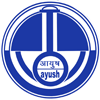 